Projekt "Název konkrétního projektu"byl realizován s podporou MAS Litomyšlsko o.p.s.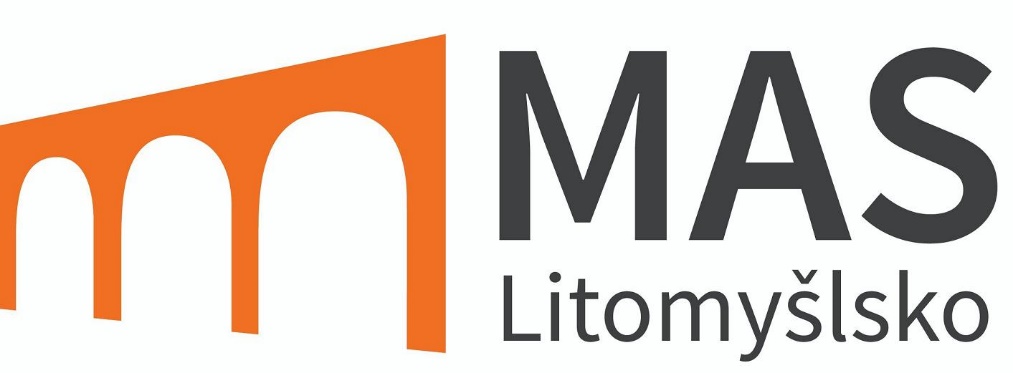 